Publicado en  el 04/01/2017 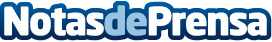 Las rebajas actualmente no tienen sentido algunoSe hacen descuentos y promociones durante todo el año, además de tener libertad de iniciar unas rebajas cuando se quieraDatos de contacto:Nota de prensa publicada en: https://www.notasdeprensa.es/las-rebajas-actualmente-no-tienen-sentido Categorias: Nacional Telecomunicaciones Recursos humanos Consumo Otras Industrias http://www.notasdeprensa.es